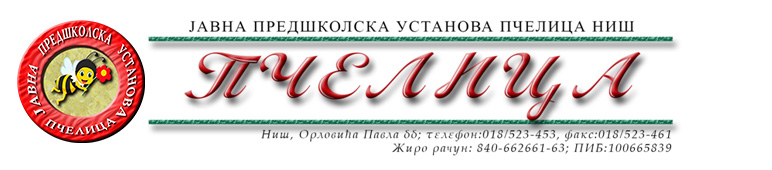 КОНКУРСНА ДОКУМЕНТАЦИЈА ЗА НАБАВКУ ДОБАРА – ЗАЛИХЕ РОБЕ ЗА ДАЉУ ПРОДАЈУ, ДОМАЋЕ ВОЋЕ ЗА ПОТРЕБЕ КОМЕРЦИЈАЛЕОБРАЗАЦ ПОНУДЕ ЗА НАВАКУ ДОБАРА – ЗАЛИХЕ РОБЕ ЗА ДАЉУ ПРОДАЈУ, ДОМАЋЕ ВОЋЕ ЗА ПОТРЕБЕ КОМЕРЦИЈАЛЕСПЕЦИФИКАЦИЈАРок важења понуде ________ дана (најмање 30 дана)Рок плаћања: у року од 45 дана од дана доставања рачуна.НАПОМЕНА: Добављач је у обавези да приликом сваке испоруке добра из спецификације, достави лабараторијске извештаје издате од стране акредитоване лабараторије, о здравственој исправности производа, сходно условима прописаним Законом о безбедности хране и позитивним прописима за сва добра из спецификације.ЗА ВРЕМЕ ТРАЈАЊА УГОВОРА ПОВЕЋАЊЕ/СМАЊЕЊЕ ЦЕНА УГОВОРЕНИХ АРТИКАЛА МОЖЕ СЕ ВРШИТИ ДО 30% У ОДНОСУ НА ЦЕНУ ДАТУ У ПОНУДИ ПОНУЂАЧА.У Нишу,   ____.____.2022.године      			       		ПОНУЂАЧМ.П.        	_____________________                                                                                      		(потпис овлашћеног лица)Под пуном материјалном и кривичном одговорношћу, као заступник понуђача, дајем следећуИ З Ј А В УПонуђач  _______________________________________из ____________________, у поступку  набавке добара –Залихе робе за даљу продају, домаће воће за потребе комерцијале, испуњава услове дефинисане конкурсном документацијом за предметну  набавку и то:да је регистрован је код надлежног органа, односно уписан у одговарајући регистар;да он и његов законски заступник није осуђиван за неко од кривичних дела као члан организоване криминалне групе, да није осуђиван за кривична дела против привреде, кривична дела против животне средине, кривично дело примања или давања мита и кривично дело преваре;да није изречена мера забране обављања делатности на снази у време објаве/слања позива за доставу понуде;да је измирио доспеле порезе, доприносе и друге јавне дажбине у складу са прописима Републике Србије или стране државе када има седиште на њеној територији;да је поштовао обавезе које произлазе из важећих прописа о заштити на раду, запошљавању и условима рада, заштити животне средине и гарантује да је ималац права интелектуалне својине;Понуђач овом Изјавом, под пуном материјалном и кривичном одговорношћу потврђује  да је понуду у поступку набавке добара –Залихе робе за даљу продају, домаће воће за потребе комерцијале поднео потпуно независно и без договора са другим понуђачима или заинтересованим лицима.У Нишу,   ____.____.2022.године      			       		ПОНУЂАЧМ.П.        	_____________________                                                                                      		(потпис овлашћеног лица)                                                                                                                                                                       Број понуде Назив понуђачаАдреса седишта понуђачаОсоба за контактОдговорна особа/потписник уговораКонтакт телефонТекући рачун и назив банкеМатични бројПИБЕлектронска поштаРеднибројНазив добараЈед.мереКоличинаЦена по јед.меребез ПДВ-а      Укупна цена без               ПДВ-а1.Јабука ајдаредкг1002.Јабука златни делишескг1003.Јабука црвени делишескг1004.Јабука јоналгод кг505.Крушкекг506.Грожђекг607.Шљивекг308.Орасикг8009.Лешницикг40010.Бресквекг8011.Нектаринекг8012.Јагодекг2013.Трешњекг2014.Кајсијекг20Укупна цена без ПДВ-аУкупна цена без ПДВ-аУкупна цена без ПДВ-аУкупна цена без ПДВ-аУкупан ПДВУкупан ПДВУкупан ПДВУкупан ПДВУкупна цена са ПДВ-омУкупна цена са ПДВ-омУкупна цена са ПДВ-омУкупна цена са ПДВ-ом